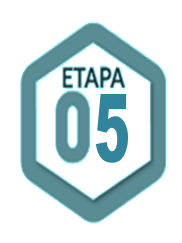 Pon el escudo del PERDÓNY tolera, disculpa, COMPRENDE.1. VER: Ponte en mis zapatos.-Hay un dicho que es: “si quieres entenderme ponte en mis zapatos”. Con ello queremos expresar que antes de juzgar a los demás hay que ponerse en su zapatos, en su piel, en su situación. -Es muy fácil condenar, criticar, hacer daño… Es fácil ver los fallos de los otros y disculpar los nuestros o los de nuestros amigos… Cuántas veces ponemos “a caldo” a los que visten de una forma o son distintos o nos caen mal… Incluso a veces hay gente intolerante que amarga la vida, se busca la justicia por su mano o practica algún tipo de acoso escolar o bullying, o discrimina por el color o el género… ¿Qué te parecen estas actitudes? ¿Te parecen justas?  2. JUZGAR: Jesús tiene mirada y corazón misiericordioso.-En el evangelio de hoy unos hombres llevan a Jesús a una mujer casada que ha sido infiel (=adúltera). Y, con mirada vengativa, preguntan a Jesús qué le parece aplicarle la ley judía de apedrear a esta clase de pecadores. Él les contesta que “el que esté sin pecado que tire la primera piedra”. Se pone a hacer garabatos escribiendo en el suelo, ellos se van escabullendo y Jesús le dice: ”Mujer, tampoco yo te condeno. Anda y en adelante no peques más”. ¿QUÉ NOS QUIERE DECIR JESÚS?-Jesús mira a Andrés y Juan al llamarlos, a Zaqueo para que cambie, al joven rico, a Pedro que lo niega… Mira a la pecadora con mirada de perdón ayudándole a encontrar el granito de oro que hay sin duda en el corazón a pesar del pecado.-Jesús en vez de condenar perdona, da otra oportunidad, anima al cambio y le devuelve la dignidad perdida. Le cancela su pecado y ella comienza una vida renovada (no adulterada).-Jesús mira con calma, con objetividad, pero desenmascarando el engaño que hay en los fariseos y que también ellos están llenos de pecado. ¿Qué criterios sigue Jesús? ¿En qué necesitas mejorar?3. ACTUAR: Tolera, disculpa, comprende.-Analizad situaciones a vuestro alrededor de maltrato y ved qué actitudes debéis tomar. -Sé más comprensivo con los fallos ajenos, supera costumbres machistas hacia la mujer, abre los ojos a tantos corazones rotos que hay a tu alrededor. Pon paz y perdón donde estés.                                                     ¿Qué vas hacer? ¿Y en grupo?LA PALABRAIsaías 43, 16-21: Mirad que realizo algo nuevo; daré de beber a mi pueblo. Esto dice el Señor, que abrió camino en el mar y una senda en las aguas impetuosas; que sacó a batalla carros y caballos, la tropa y los héroes: caían para no levantarse, se apagaron como mecha que se extingue.«No recordéis lo de antaño, no penséis en lo antiguo; mirad que realizo algo nuevo; ya está brotando, ¿no lo notáis? Abriré un camino en el desierto, corrientes en el yermo. Me glorificarán las bestias salvajes, chacales y avestruces, porque pondré agua en el desierto, corrientes en la estepa, para dar de beber a mi pueblo elegido, a este pueblo que me he formado para que proclame mi alabanza». Palabra de Dios.Salmo  125: 	El Señor ha estado grande con nosotros, y estamos alegres.1 FILIPENSES 3, 8-14: Por Cristo lo perdí todo, muriendo su misma muerte.JUAN 8,1-11: El que esté sin pecado, que le tire la primera piedra.Narrador: En aquel tiempo, Jesús se retiró al monte de los Olivos. Al amanecer se presentó de nuevo en el templo, y todo el pueblo acudía a él, y, sentándose, les enseñaba. Los escribas y los fariseos le traen una mujer sorprendida en adulterio, y, colocándola en medio, le dijeron:  Fariseos: -«Maestro, esta mujer ha sido sorprendida en flagrante adulterio. La ley de Moisés nos manda apedrear a las adúlteras; tú, ¿qué dices?».  Narrador: Le preguntaban esto para comprometerlo y poder acusarlo. Pero Jesús, inclinándose, escribía con el dedo en el suelo. Como insistían en preguntarle, se incorporó y les dijo: Jesús: -«El que esté sin pecado, que le tire la primera piedra». Narrador: E inclinándose otra vez, siguió escribiendo. Ellos, al oírlo, se fueron escabullendo uno a uno, empezando por los más viejos, Y quedó solo Jesús, con la mujer en medio, que seguía allí delante. Jesús se incorporó y le preguntó: Jesús: -«Mujer, ¿dónde están tus acusadores?; ¿ninguno te ha condenado?». Ella contestó: Mujer: -«Ninguno, Señor».Narrador: Jesús dijo: Jesús: -«Tampoco yo te condeno. Anda, y en adelante no peques más».Palabra del Señor. 